Contextes passés et présents de la littérature johannique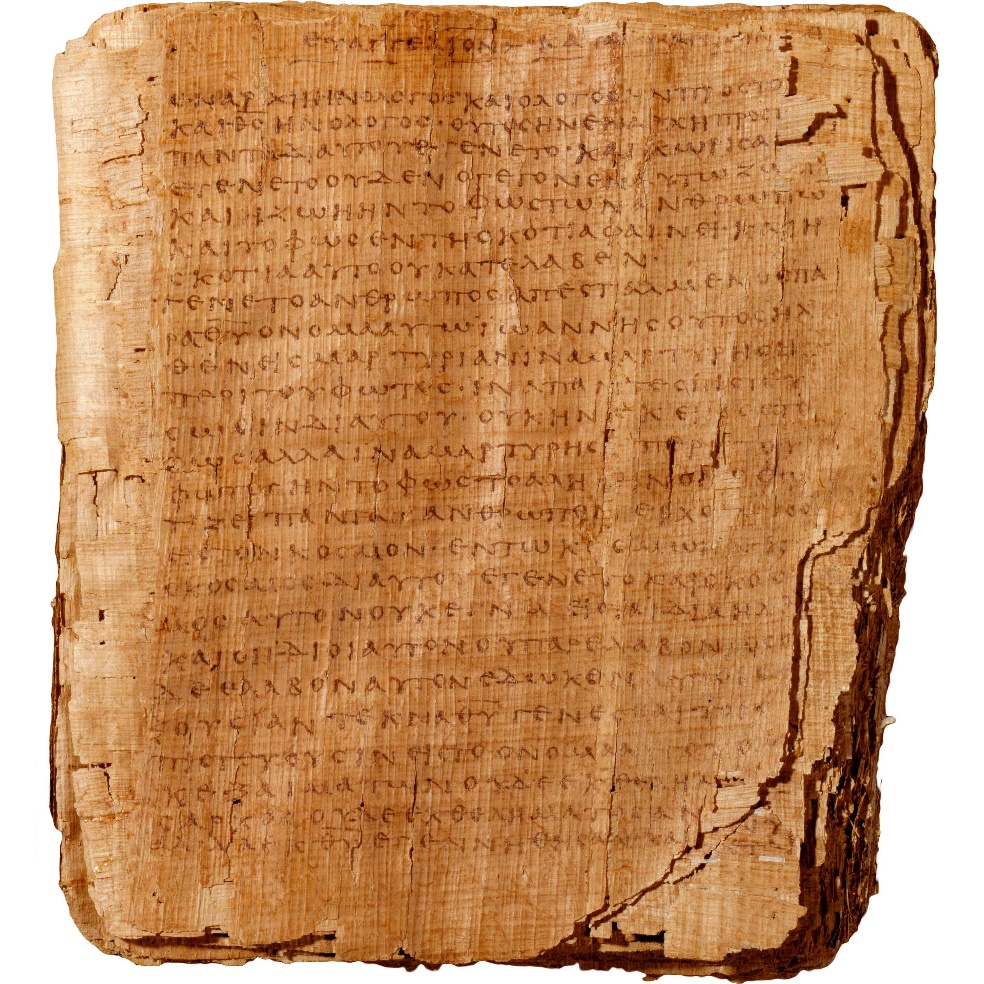 Évangile selon saint Jean, manuscrit grec, papyrus, Égypte, vers 200 - PB II (fondation Bodmer)Lundi 28 et mardi 29 novembre 2016Institut protestant de théologieAmphithéâtre Raphaël Picon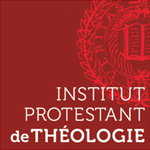 LUNDI 28 NOVEMBRE 20169 h 15 		Accueil9 h 25 		Introduction		Valérie Nicolet et Anna Van den Kerchove (Institut protestant de théologie, Paris) Présidence de séance : Corinne Lanoir9 h 30		« Eschatology in Johannine Perspectives »Jörg Frey (Université de Zurich)10 h 30	PausePrésidence de séance : Nicolas Cochand11 h 00	« La relecture : l’évangile selon Marc dans le quatrième évangile »Jean Zumstein (Université de Zurich)11 h 30	« Le Christ Intellect divin: à propos de l'exégèse johannique des gnostiquesbasilidiens »Jean-Daniel Dubois (École pratique des hautes études, PSL Research UniversitySorbonne)12 h 00	Discussion dirigée12 h 30-14 h 00	RepasPrésidence de séance : Andreas Dettwiler14 h 00	« Similitudes and Undistorted Speech: Johannine Intertextual Framing in Pistis Sophia »Petter Spjut (Université d’Uppsala)14 h 30	« Le paraclet johannique : entre Mani et Augustin »		Anna Van den Kerchove (Institut protestant de théologie, Paris)15 h 00	Discussion dirigée16 h 00	Pause16 h 30-19 h 00 Temps libre19 h 00 RepasMARDI 29 NOVEMBREPrésidence de séance : Valérie Nicolet9 h 30	« Evil and the definition of identity: The social function of evil in the Johannine writings and the texts from Qumran »		Jutta Leonhardt-Balzer (Université d’Aberdeen)10 h 30	PausePrésidence de séance : Marc Boss11 h 00	« Comment Jean Calvin a-t-il compris l’évangile de Jean ? »		Andreas Dettwiler (Université de Genève)11 h 30	« ‘Dein Kerker ist der Gnadenthron.’ Bach lecteur de Jean »		Pierre-Olivier Léchot (Institut protestant de théologie, Paris)12 h 30	RepasPrésidence de séance : Frédéric Chavel14 h 00	« Réflexions sur la temporalité et l’espace dans l’Apocalypse de Jean. Enjeux théologiques et anthropologiques »		Elian Cuvillier (Institut protestant de théologie, Montpellier)14 h 30	« La réception de l’Apocalypse dans les films de la série Avengers »		Valérie Nicolet (Institut protestant de théologie, Paris)15 h 00-16 h 00 Discussion dirigéeColloque organisé par Valérie Nicolet et Anna Van den KerchoveLieu : Institut protestant de théologie, Paris	83, Boulevard Arago	75014 Paris	Métro : Denfert-Rochereau/ Saint-JacquesContact : valerie.nicolet@iptheologie.fr ; + 33 6 35 55 74 75anna.van-den-kerchove@iptheologie.fr ; + 33 6 85 05 85 62